Antrag für eine Saisonkarte 
Wichtige Hinweise und Allgemeine Bedingungen für den SaisonkartenvertragDie Saisonkarte ist nicht übertragbar und berechtigt nur ihre/n Inhaber/in – gegen Vorlage der Saisonkarte- zum Besuch des Wild- & Freizeitparks Klotten. Bei Aufforderung ist der Personalausweis zum Abgleich der Daten vorzulegen.Bei Verlust oder Beschädigung der Saisonkarte ist der Wild- & Freizeitpark Klotten Hennes GbR umgehend zu informieren. Auf Antrag wird eine Ersatzkarte gegen eine Gebühr von 2,00 € ausgestellt. Die beschädigte bzw. verloren gegangene Saisonkarte wird eingezogen bzw. gesperrt. Die Saisonkarte wird bis zum Ablauf des Gültigkeitsdatums der beschädigten oder verloren gegangenen Saisonkarte ausgestellt.Die Saisonkarte berechtigt zum beliebig häufigen Einlass in den Wild- & Freizeitpark Klotten während der regulären Öffnungszeiten.
Bitte beachten Sie unsere Einlasszeiten der Kasse! (gilt nicht für Sonderveranstaltungen die explizit kostenpflichtig ausgeschrieben sind).Mit dem Kauf der Saisonkarte werden die Allgemeinen Geschäftsbedingungen anerkannt. (https://klotti.de/agb/) Die Saisonkarte ist für eine Saison gültig. Danach verliert die Karte ihre Gültigkeit, kann allerdings an der Eintrittskasse verlängert werden.Der Wild- & Freizeitpark Klotten Hennes GbR ist berechtigt, bei Missbrauch der Saisonkarte diese entschädigungslos einzuziehen. Bitte beachten Sie unsere Hinweise zum Datenschutz unter https://klotti.de/datenschutzerklaerung/ bzw. in dem Informationsblatt, welches Sie an unserer Eintrittskasse einsehen können.

  Ich habe die allgemeinen Bedingungen für den Saisonkartenvertrag gelesen und erkläre mich damit einverstanden*
  Ich möchte meine Saisonkarte/n beim ersten Besuch 2021 abholen.  
  Ich möchte meine Saisonkarte/n abholen, sobald diese erstellt ist. Wir informieren Sie per E-Mail.
  Ich möchte meine Saisonkarte/n versichert für 4,00 € zugesendet bekommen. (pro Versandadresse)Person 
Name, Vorname*:       	Geburtsdatum*:                 Straße, Hausnummer*:        PLZ, Wohnort*:                   Telefonnummer*:                E-Mail-Adresse*:                 Passfoto einfügen*:           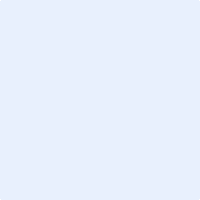 Datum			Unterschrift Bei Antrag für mehrere Personen aus einem Haushalt bitte zusätzlich Seite 2 ausfüllen: 
Bleiben Sie informiert! Datenschutzrechtliche Einwilligungserklärung.
Um Sie über den Saisonkartenverkauf hinaus über Neuigkeiten aus dem Wild- & Freizeitpark Klotten informieren zu dürfen, benötigen wir Ihr freiwilliges Einverständnis. Freuen Sie sich auf exklusive Informationen, Veranstaltungstipps und Gewinnspiele.

Einwilligung Vertragspartner/in bei Saisonkarte 				Einwilligung 2. Erwachsener Vertragspartner/in bei Saisonkarte  Ich stimme zu, dass der Wild-& Freizeitpark Klotten			Ich stimme zu, dass der Wild-& Freizeitpark Klotten	
 mich über den Saisonkartenvertrag hinaus per E-Mail kontaktieren darf.	mich über den Saisonkartenvertrag hinaus per E-Mail kontaktieren 
	Datum			Unterschrift 				    Datum				Unterschrift Erwachsener

Name, Vorname*:    	       Geburtsdatum*:       	        E-Mail-Adresse*:             Passfoto einfügen*:      KindName, Vorname*:    	       Geburtsdatum*:       	   Passfoto einfügen*:            Kind Name, Vorname*:    	Geburtsdatum*:       	Passfoto einfügen*:       